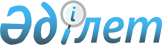 О внесении изменений в решение маслихата Тайыншинского района Северо-Казахстанской области от 4 апреля 2017 года № 70 "Об утверждении Правил оказания социальной помощи, установления размеров и определения перечня отдельных категорий нуждающихся граждан Тайыншинского района Северо-Казахстанской области"
					
			Утративший силу
			
			
		
					Решение маслихата Тайыншинского района Северо-Казахстанской области от 4 октября 2019 года № 283. Зарегистрировано Департаментом юстиции Северо-Казахстанской области 8 октября 2019 года № 5602. Утратило силу решением маслихата Тайыншинского района Северо-Казахстанской области от 15 января 2021 года № 7
      Сноска. Утратило силу решением маслихата Тайыншинского района Северо-Казахстанской области от 15.01.2021 № 7 (вводится в действие по истечении десяти календарных дней после дня его первого официального опубликования).
      В соответствии с пунктом 2-3 статьи 6 Закона Республики Казахстан от 23 января 2001 года "О местном государственном управлении и самоуправлении в Республике Казахстан" маслихат Тайыншинского района Северо-Казахстанской области РЕШИЛ:
      1. Внести в решение маслихата Тайыншинского района Северо-Казахстанской области "Об утверждении Правил оказания социальной помощи, установления размеров и определения перечня отдельных категорий нуждающихся граждан Тайыншинского района Северо-Казахстанской области" от 4 апреля 2017 года № 70 (опубликовано 26 апреля 2017 года в Эталонном контрольном банке нормативных правовых актов Республики Казахстан в электронном виде, зарегистрировано в Реестре государственной регистрации нормативных правовых актов под № 4145) следующие изменения:
      в Правилах оказания социальной помощи, установления размеров и определения перечня отдельных категорий нуждающихся граждан Тайыншинского района Северо-Казахстанской области, утвержденных указанным решением (далее - Правила):
      подпункт 1) пункта 2 изложить в новой редакции:
       "1) Государственная корпорация "Правительство для граждан" (далее – уполномоченная организация) – юридическое лицо, созданное по решению Правительства Республики Казахстан для оказания государственных услуг, услуг по выдаче технических условий на подключение к сетям субъектов естественных монополий и услуг субъектов квазигосударственного сектора в соответствии с законодательством Республики Казахстан, организации работы по приему заявлений на оказание государственных услуг, услуг по выдаче технических условий на подключение к сетям субъектов естественных монополий, услуг субъектов квазигосударственного сектора и выдаче их результатов услугополучателю по принципу "одного окна", а также обеспечения оказания государственных услуг в электронной форме, осуществляющее государственную регистрацию прав на недвижимое имущество по месту его нахождения;";
      пункт 6 изложить в новой редакции:
       "6. Перечень памятных дат и праздничных дней для оказания социальной помощи, а также кратность и размер оказания социальной помощи устанавливается согласно приложению 1 к настоящим Правилам.
      Размер социальной помощи к памятным датам и праздничным дням устанавливается в едином размере по согласованию с акиматом Северо-Казахстанской области.";
      приложение 1 к Правилам изложить в новой редакции согласно приложению к настоящему решению.
      2. Настоящее решение вводится в действие по истечении десяти календарных дней после дня его первого официального опубликования.
       "СОГЛАСОВАНО"
      Аким Северо-Казахстанской области
      _______________________К. Аксакалов
      "__"______________ 2019 года Перечень памятных дат и праздничных дней для оказания социальной помощи, а также кратность и размер оказания социальной помощи 
					© 2012. РГП на ПХВ «Институт законодательства и правовой информации Республики Казахстан» Министерства юстиции Республики Казахстан
				
      Председатель 
сессии маслихата 
Тайыншинского района 
Северо-Казахстанской области 

С.Бекшенов

      Секретарь маслихата 
Тайыншинского района 
Северо-Казахстанской области 

К. Шарипов
Приложение к решению маслихата Тайыншинского района Северо-Казахстанской области от 04 октября 2019 года № 283Приложение 1 к Правилам оказания социальной помощи, установления размеров и определения перечня отдельных категорий нуждающихся граждан Тайыншинского района Северо-Казахстанской области
№ п/п
Наименование памятных дат, праздничных дней и категорий получателей социальной помощи
Кратность и размер оказания социальной помощи
День вывода ограниченного контингента советских войск из Демократической Республики Афганистан - 15 февраля
День вывода ограниченного контингента советских войск из Демократической Республики Афганистан - 15 февраля
День вывода ограниченного контингента советских войск из Демократической Республики Афганистан - 15 февраля
1
Военнослужащие Советской Армии, Военно-Морского флота, Комитета государственной безопасности, лица рядового и начальствующего состава Министерства внутренних дел бывшего Союза Советских Социалистических Республик (включая военных специалистов и советников), которые в соответствии с решениями правительственных органов бывшего Союза Советских Социалистических Республик принимали участие в боевых действиях на территории других государств; военнообязанные, призывавшиеся на учебные сборы и направлявшиеся в Афганистан в период ведения боевых действий; военнослужащие автомобильных батальонов, направлявшиеся в Афганистан для доставки грузов в эту страну в период ведения боевых действий; военнослужащие летного состава, совершавшие вылеты на боевые задания в Афганистан с территории бывшего Союза Советских Социалистических Республик; рабочие и служащие, обслуживающие советский воинский контингент в Афганистане, получившие ранения, контузии или увечья, либо награжденные орденами и медалями бывшего Союза Советских Социалистических Республик за участие в обеспечении боевых действий.
один раз в год пятнадцать месячных расчетных показателей
2
Военнослужащие, ставшие инвалидами вследствие ранения, контузии, увечья, полученные при защите бывшего Союза Советских Социалистических Республик, при исполнении иных обязанностей воинской службы в другие периоды или вследствие заболевания, связанного с пребыванием на фронте, а также при прохождении военной службы в Афганистане или других государствах, в которых велись боевые действия.
один раз в год пятнадцать месячных расчетных показателей
3
Рабочие и служащие соответствующих категорий, обслуживавшие действующие воинские контингенты в других странах и ставшие инвалидами вследствие ранения, контузии, увечья либо заболевания, полученных в период ведения боевых действий. 
один раз в год пятнадцать месячных расчетных показателей
4
Семьи военнослужащих, погибших (пропавших без вести) или умерших вследствие ранения, контузии, увечья, заболевания, полученных в период боевых действий в Афганистане или в других государствах, в которых велись боевые действия. 
один раз в год пятнадцать месячных расчетных показателей
5
Рабочие и служащие, направлявшиеся на работу в Афганистан в период с 1 декабря 1979 года по декабрь 1989 года и в другие страны, в которых велись боевые действия. 
один раз в год пятнадцать месячных расчетных показателей
6
Рабочие и служащие Комитета государственной безопасности бывшего Союза Советских Социалистических Республик, временно находившихся на территории Афганистана и не входившие в состав ограниченного контингента советских войск.
один раз в год пятнадцать месячных расчетных показателей
Международный женский день - 8 марта
Международный женский день - 8 марта
Международный женский день - 8 марта
1
Многодетные матери, награжденные подвесками "Алтын алқа", "Күміс алқа", орденами "Материнская Слава" I и II степени или ранее получивших звание "Мать-Героиня".
один раз в год пять месячных расчетных показателей
День памяти аварии на Чернобыльской атомной электростанции - 26 апреля
День памяти аварии на Чернобыльской атомной электростанции - 26 апреля
День памяти аварии на Чернобыльской атомной электростанции - 26 апреля
1
Лица, принимавшие участие в ликвидации последствий катастрофы на Чернобыльской атомной электростанции в 1986-1987 годах, других радиационных катастроф и аварий на объектах гражданского или военного назначения, а также участвовавшие непосредственно в ядерных испытаниях и учениях. 
один раз в год пятнадцать месячных расчетных показателей
2
Лица, ставшие инвалидами вследствие катастрофы на Чернобыльской атомной электростанции и других радиационных катастроф и аварий на объектах гражданского или военного назначения, испытания ядерного оружия, и их дети, инвалидность которых генетически связана с радиационным облучением одного из родителей. 
один раз в год пятнадцать месячных расчетных показателей
3
Семьи лиц, погибших при ликвидации последствий катастрофы на Чернобыльской атомной электростанции и других радиационных катастроф и аварий на объектах гражданского или военного назначения.
один раз в год пятнадцать месячных расчетных показателей
4
Семьи умерших вследствие лучевой болезни или умерших инвалидов, а также граждан, смерть которых в установленном порядке связана с воздействием катастрофы на Чернобыльской атомной электростанции и других радиационных катастроф и аварий на объектах гражданского или военного назначения и ядерных испытаний. 
один раз в год пятнадцать месячных расчетных показателей
5
Лица из числа участников ликвидации последствий катастрофы на Чернобыльской атомной электростанции в 1988-1989 годах, эвакуированных (самостоятельно выехавших) из зон отчуждения и отселения в Республику Казахстан, включая детей, которые на день эвакуации находились во внутриутробном состоянии. 
один раз в год пятнадцать месячных расчетных показателей
День защитника Отечества - 7 мая
День защитника Отечества - 7 мая
День защитника Отечества - 7 мая
1
Семьи военнослужащих, лиц начальствующего и рядового состава, призванных на сборы военнообязанных Министерства обороны, органов внутренних дел и государственной безопасности бывшего Союза Советских Социалистических Республик, погибших (умерших) во время выполнения задач по охране общественного порядка при чрезвычайных обстоятельствах, связанных с антиобщественными проявлениями.
один раз в год пять месячных расчетных показателей
2
Семьи военнослужащих, погибших (умерших) при прохождении воинской службы в мирное время. 
один раз в год пять месячных расчетных показателей
День Победы - 9 мая
День Победы - 9 мая
День Победы - 9 мая
1
Участники и инвалиды Великой Отечественной войны.
один раз в год сто месячных расчетных показателей
2
Военнослужащие, а также лица начальствующего и рядового состава органов внутренних дел и государственной безопасности бывшего Союза Советских Социалистических Республик, проходившие в период Великой Отечественной войны службу в городах, участие в обороне которых засчитывалось до 1 января 1998 года в выслугу лет для назначения пенсии на льготных условиях, установленных для военнослужащих частей действующей армии.
один раз в год пять месячных расчетных показателей
3
Лица вольнонаемного состава Советской Армии, Военно-Морского Флота, войск и органов внутренних дел и государственной безопасности бывшего Союза Советских Социалистических Республик, занимавшие штатные должности в воинских частях, штабах, учреждениях, входивших в состав действующей армии в период Великой Отечественной войны, либо находившиеся в соответствующие периоды в городах, участие в обороне которых засчитывалось до 1 января 1998 года в выслугу лет для назначения пенсии на льготных условиях, установленных для военнослужащих частей действующей армии. 
один раз в год пять месячных расчетных показателей
4
Лица, которые в период Великой Отечественной войны находились в составе частей, штабов и учреждений, входивших в состав действующей армии и флота в качестве сыновей (воспитанников) полков и юнг.
один раз в год пять месячных расчетных показателей
5
Лица, принимавшие участие в боевых действиях против фашистской Германии и ее союзников в годы второй мировой войны на территории зарубежных стран в составе партизанских отрядов, подпольных групп и других антифашистских формирований.
один раз в год пять месячных расчетных показателей
6
Работники специальных формирований Народного комиссариата путей сообщения, Народного комиссариата связи, плавающего состава промысловых и транспортных судов и летно-подъемного состава авиации, Народного комиссариата рыбной промышленности бывшего Союза Советских Социалистических Республик, Морского и речного флота, летно-подъемного состава Главного северного морского пути, переведенные в период Великой Отечественной войны на положение военнослужащих и выполнявшие задачи в интересах действующей армии и флота в пределах тыловых границ действующих фронтов, оперативных зон флотов, а также члены экипажей судов транспортного флота, интернированных в начале Великой Отечественной войны в портах других государств. 
один раз в год пять месячных расчетных показателей
7
Граждане, работающие в период блокады в городе Ленинграде на предприятиях, в учреждениях и организациях города и награжденные медалью "За оборону Ленинграда" и знаком "Житель блокадного Ленинграда".
один раз в год пять месячных расчетных показателей
8
Бывшие несовершеннолетние узники концлагерей, гетто и других мест принудительного содержания, созданных фашистами и их союзниками в период второй мировой войны. 
один раз в год пять месячных расчетных показателей
9
Лица начальствующего и рядового состава органов внутренних дел и государственной безопасности бывшего Союза Советских Социалистических Республик, ставшие инвалидами вследствие ранения, контузии, увечья, полученных при исполнении служебных обязанностей, либо вследствие заболевания, связанного с пребыванием на фронте или выполнением служебных обязанностей в государствах, где велись боевые действия. 
один раз в год пять месячных расчетных показателей
10
Лица из числа бойцов и командного состава истребительных батальонов, взводов и отрядов защиты народа, действовавших в период с 1 января 1944 года по 31 декабря 1951 года на территории Украинской Советской Социалистической Республики, Белорусской Советской Социалистической Республики, Литовской Советской Социалистической Республики, Латвийской Советской Социалистической Республики, Эстонской Советской Социалистической Республики, ставшие инвалидами вследствие ранения, контузии или увечья, полученных при исполнении служебных обязанностей в этих батальонах, взводах, отрядах. 
один раз в год пять месячных расчетных показателей
11
Семьи погибших в Великую Отечественную войну лиц из числа личного состава групп самозащиты объектовых и аварийных команд местной противовоздушной обороны, семьи погибших работников госпиталей и больниц города Ленинграда. 
один раз в год пять месячных расчетных показателей
12
Жены (мужья) умерших инвалидов войны и приравненных к ним инвалидов, а также жены (мужья) умерших участников войны, партизан, подпольщиков, граждан, награжденных медалью "За оборону Ленинграда" и знаком "Житель блокадного Ленинграда", признававшихся инвалидами в результате общего заболевания, трудового увечья и других причин (за исключением противоправных), которые не вступали в другой брак.
один раз в год пять месячных расчетных показателей
13
Лица, награжденные орденами и медалями бывшего Союза Советских Социалистических Республик за самоотверженный труд и безупречную воинскую службу в тылу в годы Великой Отечественной войны.
один раз в год пять месячных расчетных показателей
День памяти жертв политических репрессий и голода - 31 мая
День памяти жертв политических репрессий и голода - 31 мая
День памяти жертв политических репрессий и голода - 31 мая
1
Лица, непосредственно подвергавшиеся политическим репрессиям на территории бывшего Союза Советских Социалистических Республик и в настоящее время являющихся гражданами Республики Казахстан.
один раз в год пятнадцать месячных расчетных показателей
2
Лица, постоянно проживавшие до применения к ним репрессий на территории, ныне составляющей территорию Республики Казахстан, в случаях:

1) применения репрессий советскими судами и другими органами за пределами бывшего Союза Советских Социалистических Республик;

2) осуждения военными трибуналами действующей армии во время второй мировой войны (гражданских лиц и военнослужащих);

3) применения репрессий после призыва для прохождения воинской службы за пределы Казахстана;

4) применения репрессий по решениям центральных союзных органов: Верховного Суда Союза Советских Социалистических Республик и его судебных коллегий, коллегии Объединенных государственных политических управлений Союза Советских Социалистических Республик, особого совещания при Народном комиссариате внутренних дел - Министерстве государственной безопасности - Министерстве внутренних дел Союза Советских Социалистических Республик, Комиссии Прокуратуры Союза Советских Социалистических Республик и Народного комиссариата внутренних дел Союза Советских Социалистических Республик по следственным делам и других органов;

5) применения репрессий за участие в событиях 17-18 декабря 1986 года в Казахстане, за исключением лиц, осужденных за совершение умышленных убийств и посягательство на жизнь работника милиции, народного дружинника в этих событиях, в отношении которых сохраняется действующий порядок пересмотра уголовных дел.
один раз в год пятнадцать месячных расчетных показателей
3
Лица, подвергшиеся насильственному противоправному переселению в Казахстан и из Казахстана на основании актов высших органов государственной власти Союза Советских Социалистических Республик.
один раз в год пятнадцать месячных расчетных показателей
4
Дети жертв политических репрессий, находившиеся вместе с родителями или заменявшими их лицами в местах лишения свободы, в ссылке, высылке или на специальном поселении, а также дети жертв политических репрессий, не достигшие восемнадцатилетнего возраста на момент репрессии и в результате ее применения оставшиеся без попечения родителей или одного из них.
один раз в год семь месячных расчетных показателей
День Конституции Республики Казахстан - 30 августа
День Конституции Республики Казахстан - 30 августа
День Конституции Республики Казахстан - 30 августа
1
Лица, которым назначены пенсии за особые заслуги перед Республикой Казахстан, пенсионеры, имеющие статус персонального пенсионера областного значения, почетные граждане области (города, района).
один раз в год десять месячных расчетных показателей
2
Многодетные матери, награжденные подвесками "Алтын алқа", "Күміс алқа", орденами "Материнская слава" І и ІІ степени или ранее получивших звание "Мать-Героиня".
один раз в год пять месячных расчетных показателей
3
Многодетные семьи, имеющие в своем составе четырех и более совместно проживающих несовершеннолетних детей, в том числе детей, обучающихся по очной форме обучения в организациях среднего, технического и профессионального, послесреднего, высшего и (или) послевузовского образования, после достижения ими совершеннолетия до времени окончания организаций образования (но не более чем до достижения двадцатитрехлетнего возраста).
один раз в год пять месячных расчетных показателей